24 июня – сказочный денек «Знаток сказок». В наше время дети мало читают книги, поэтому приходится придумывать интересные мероприятия для привлечения детей к чтению. Мы рассказывали интересные вещи о сказочных персонажах и предлагали ребятам угадать, о ком идет речь, как могла называться сказка. Мероприятие проходило в шуточной форме, поэтому детям было не только интересно, но и весело! После мероприятия многие дети заинтересовались приключения сказочных героев и решили прочитать книги с их участием.После мероприятия провели беседу на тему «Безопасное поведение на воде» и «Правила поведения в общественных местах». Темы обсуждались эти не просто так, мы собрались в бассейн. Многие дети уже хорошо умеют плавать и с легкостью оказывали помощь и поддержку не умеющим плавать. Тренер пристально следил за дисциплиной, давал советы и оказывал поддержку. Наплававшись вдоволь дети погрелись в сауне. По дороге лагерь отдыхающие обсуждали как здорово они провели время, а какую пользу они принесли своему здоровью! 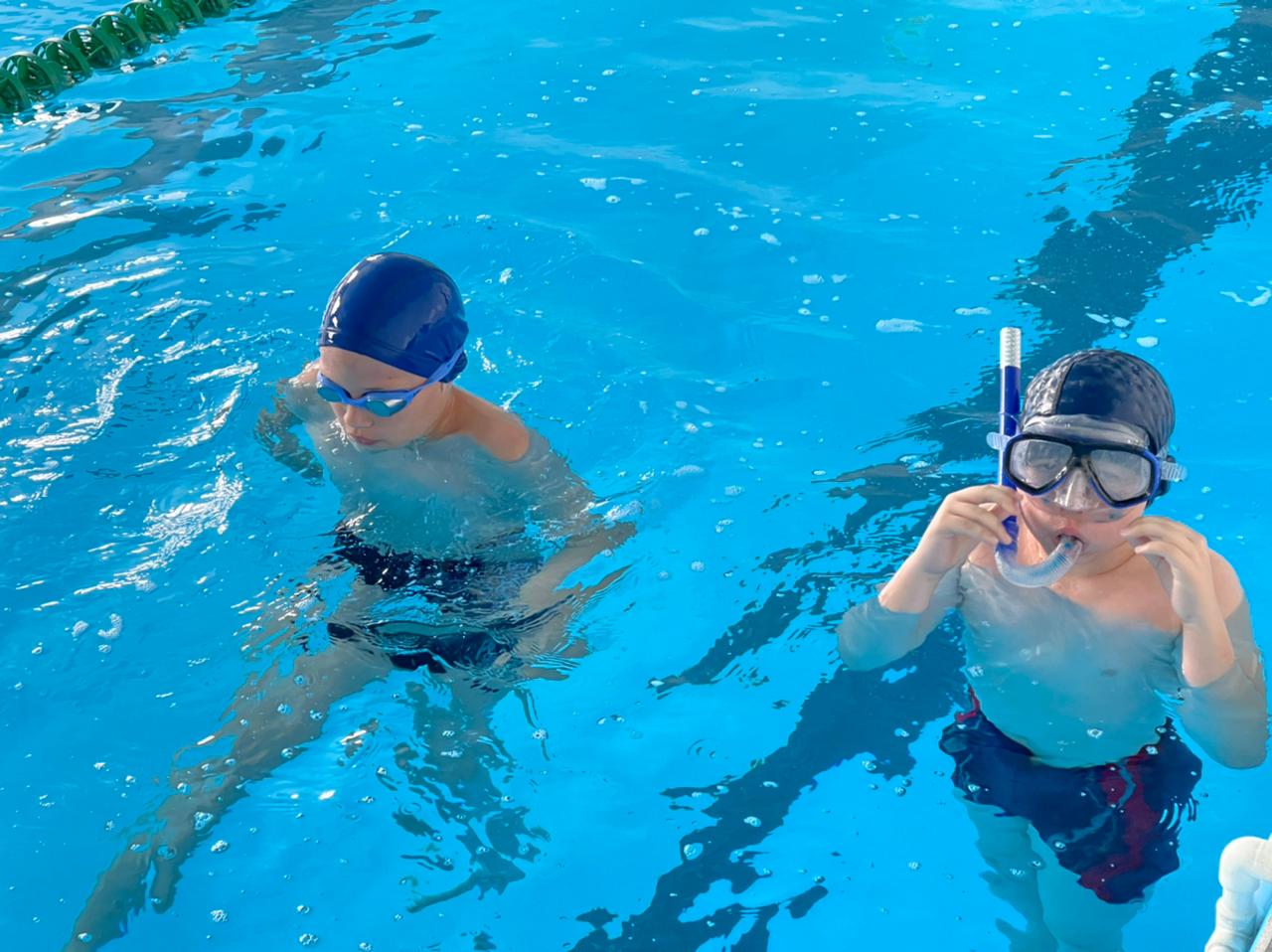 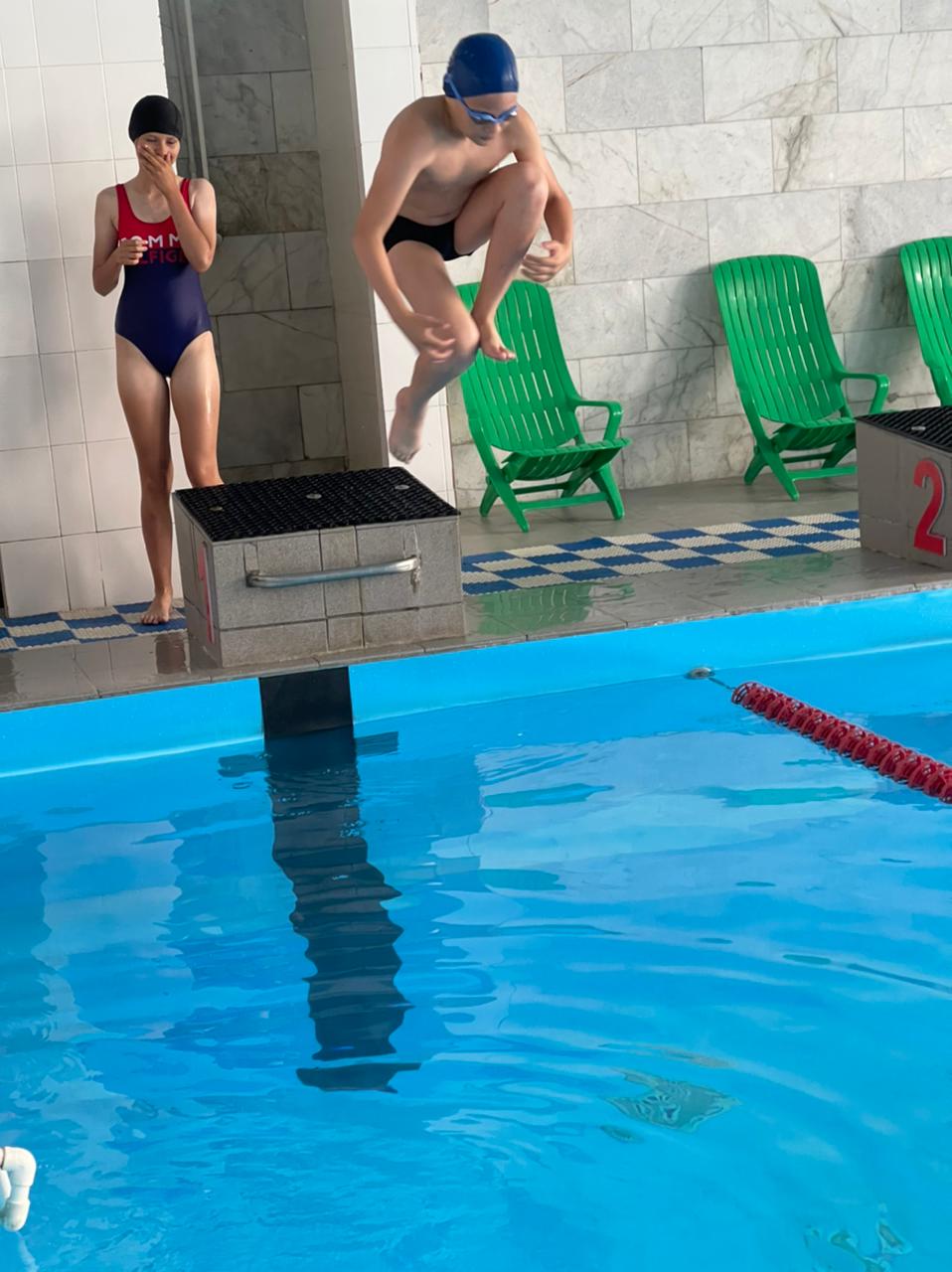 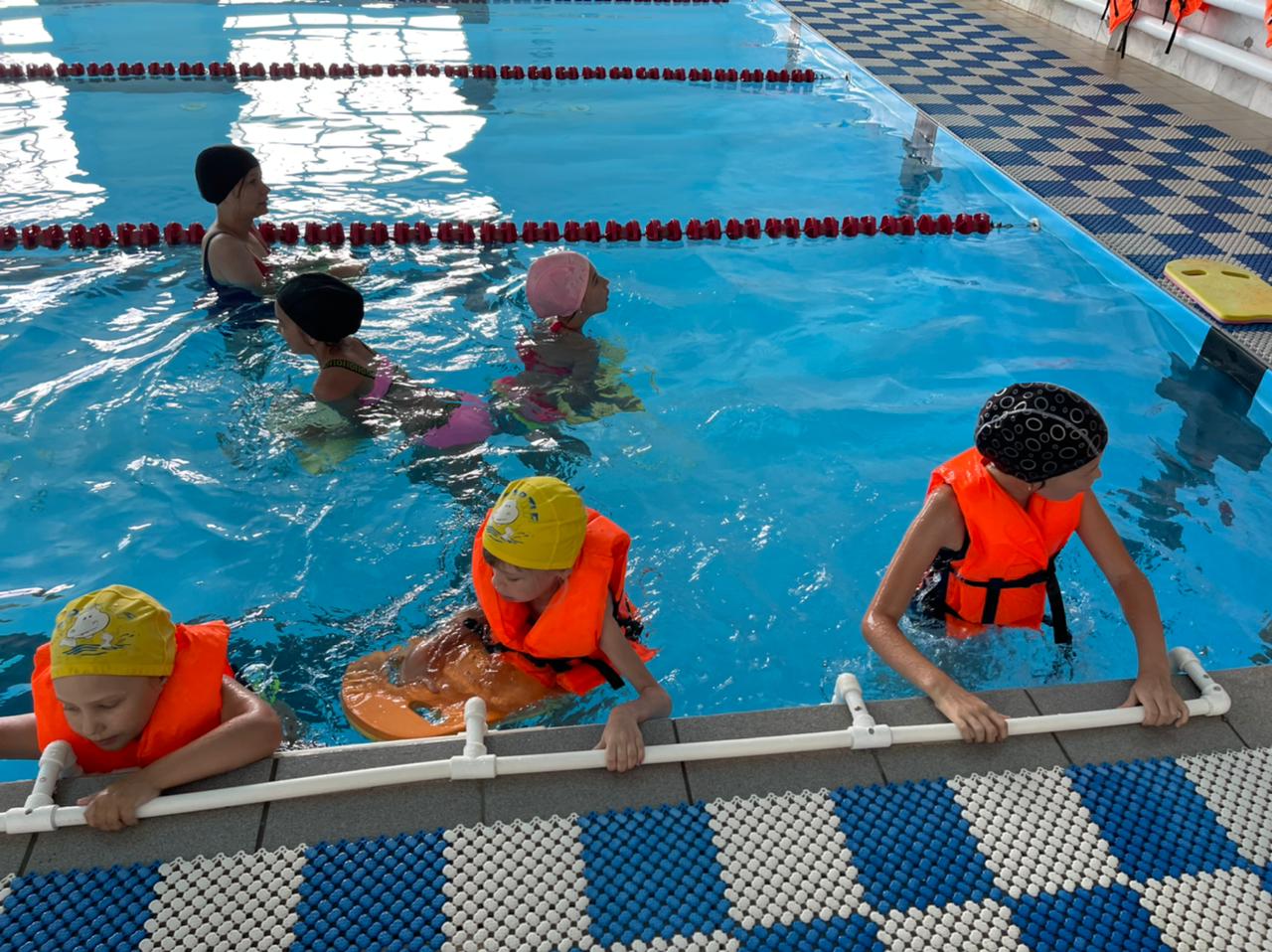 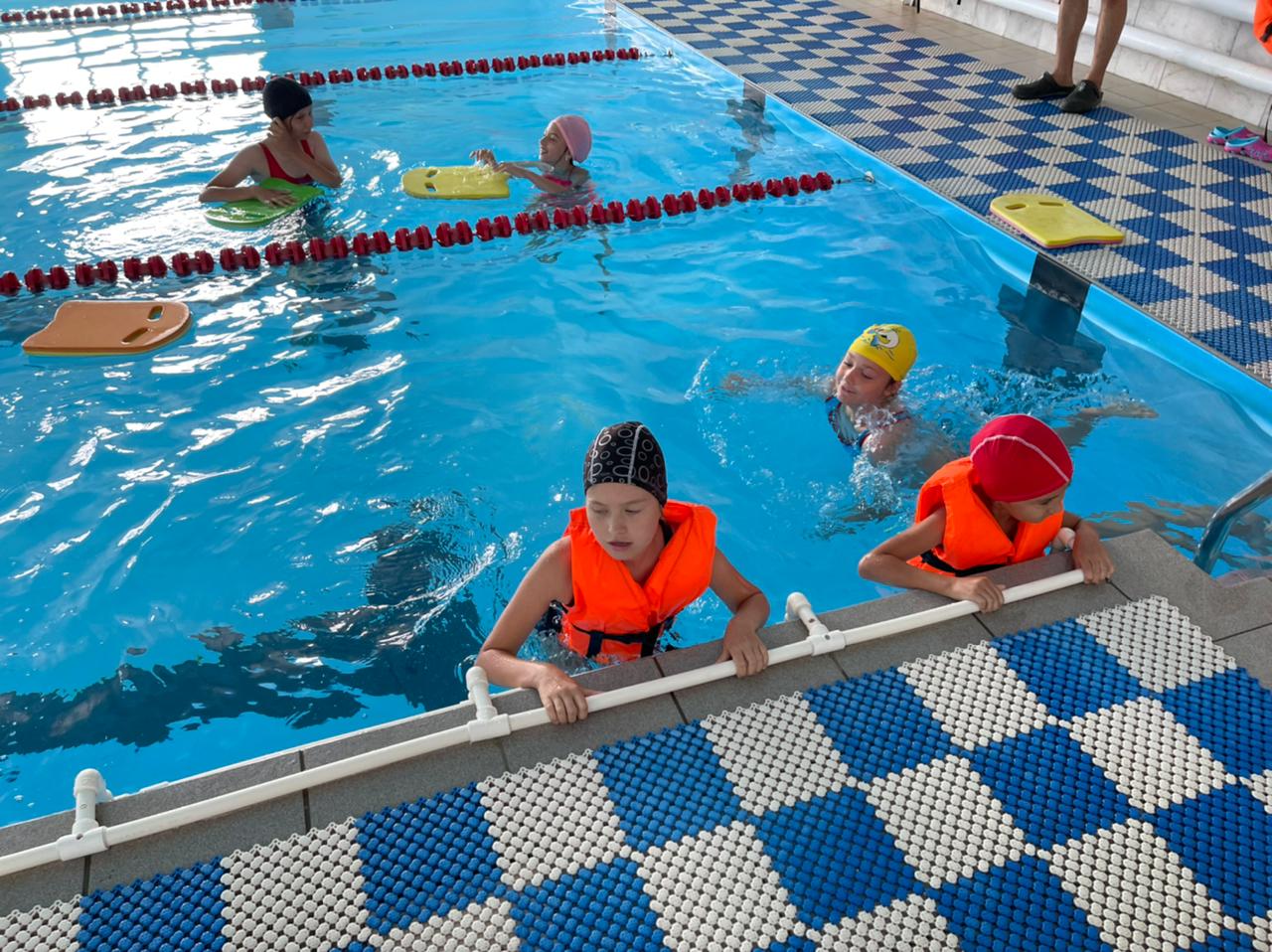 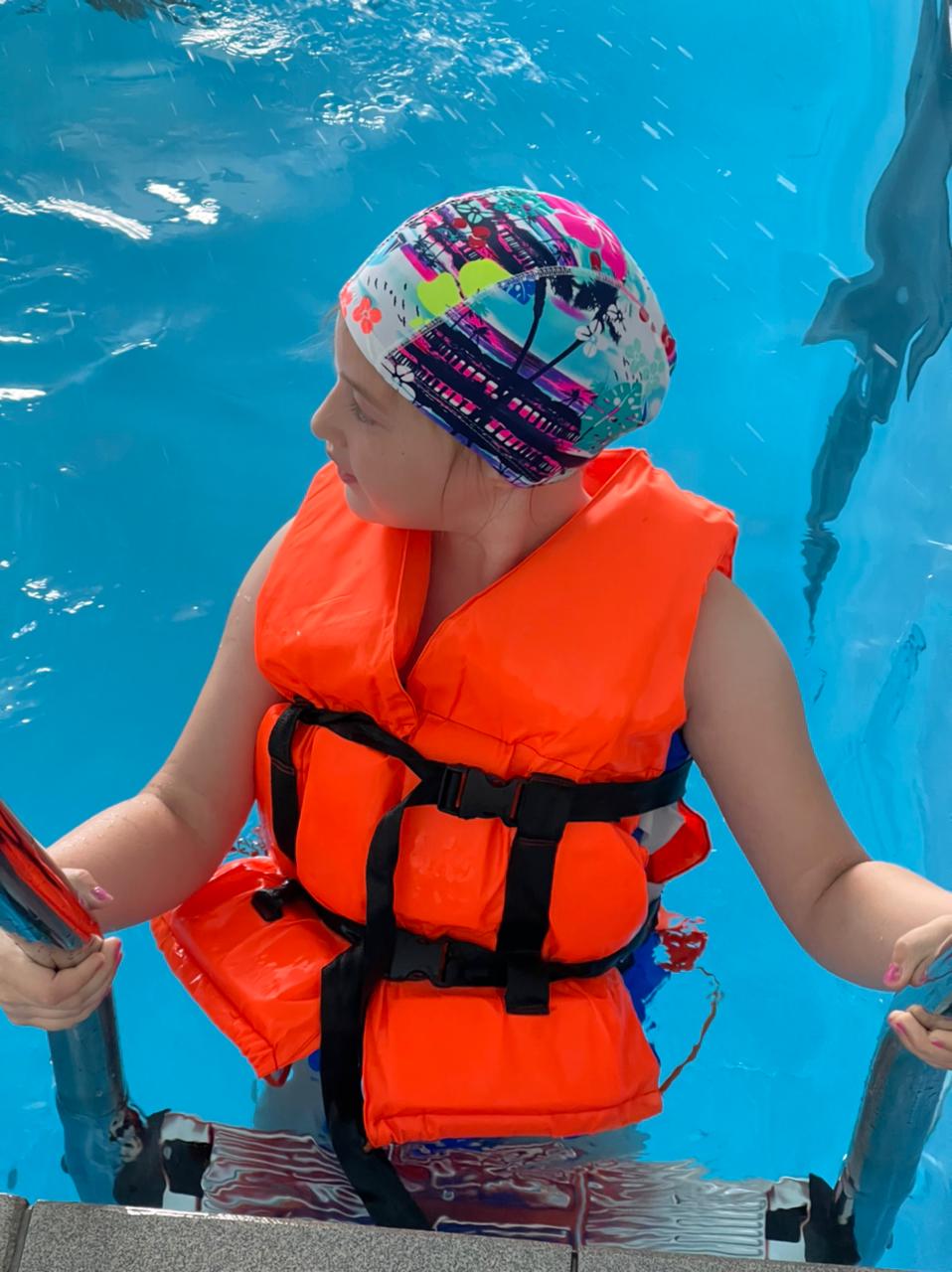 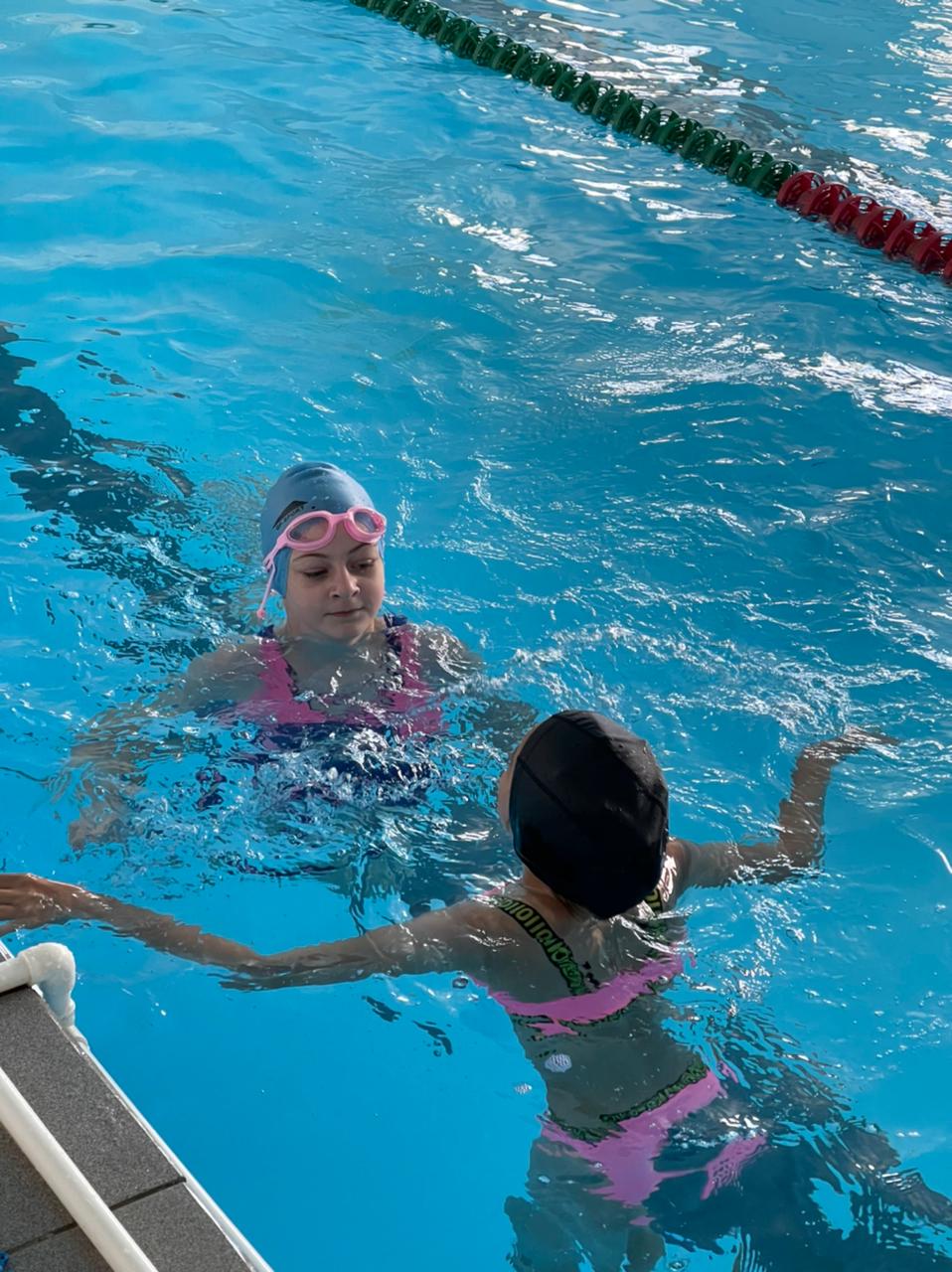 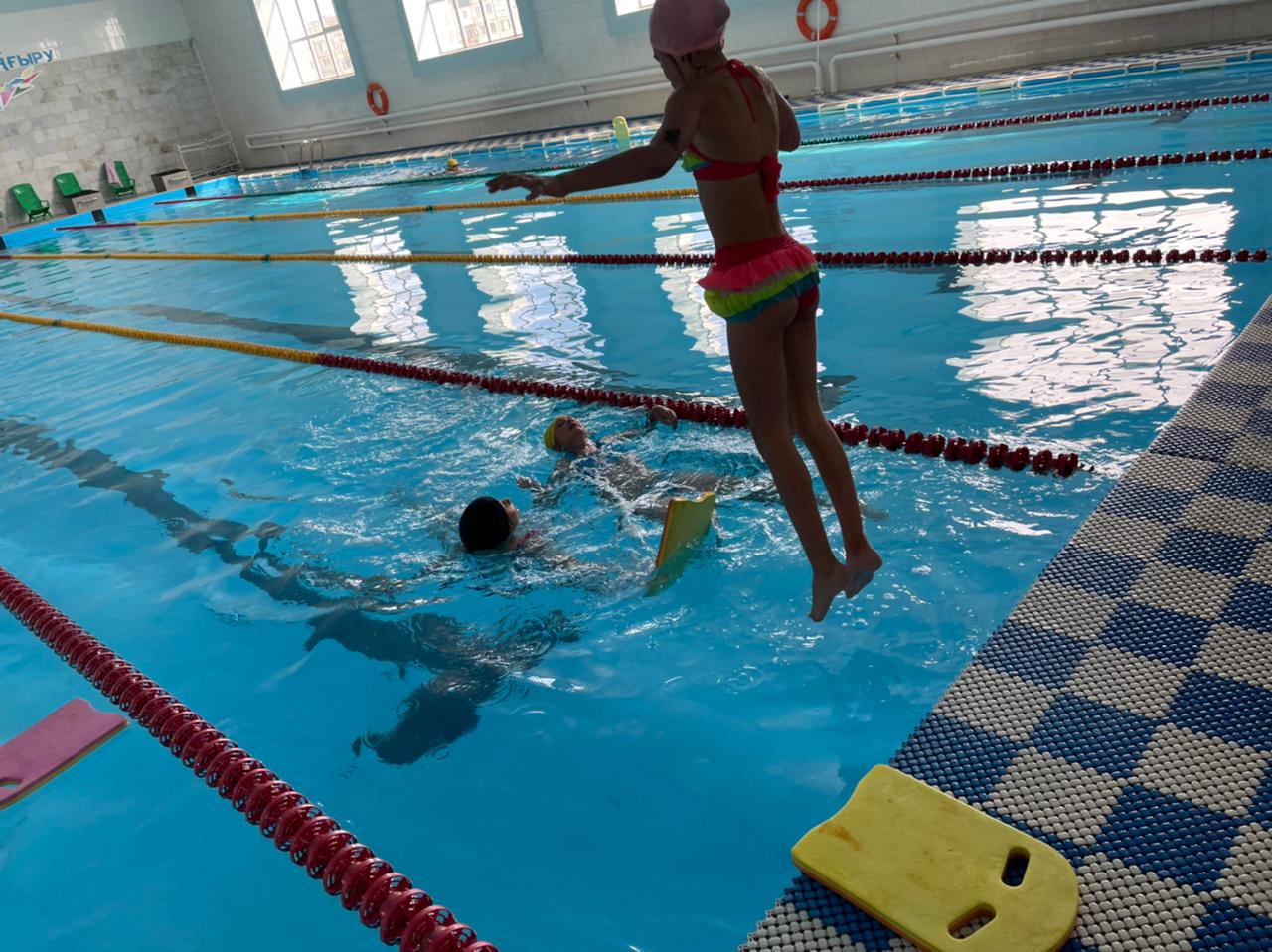 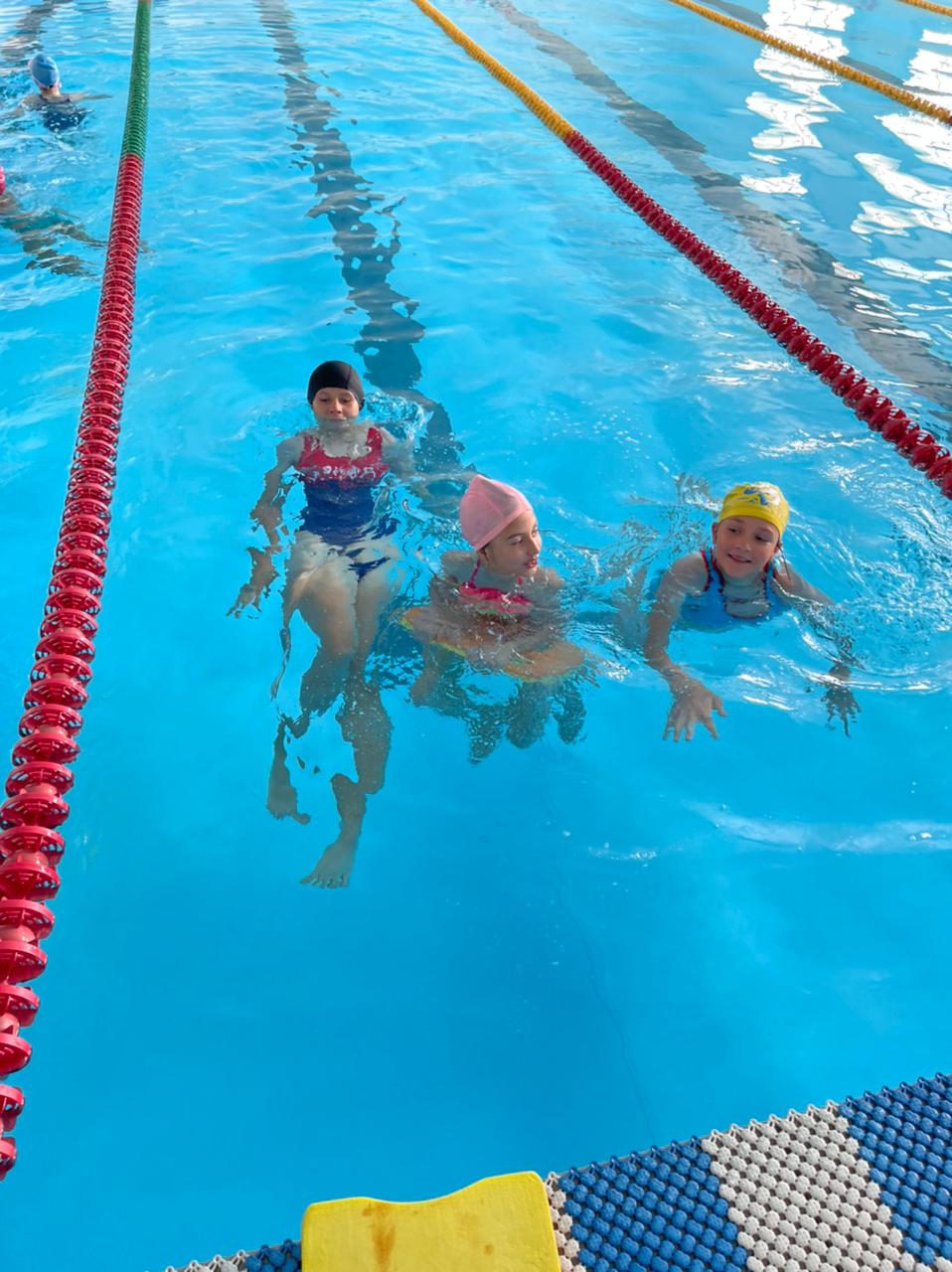 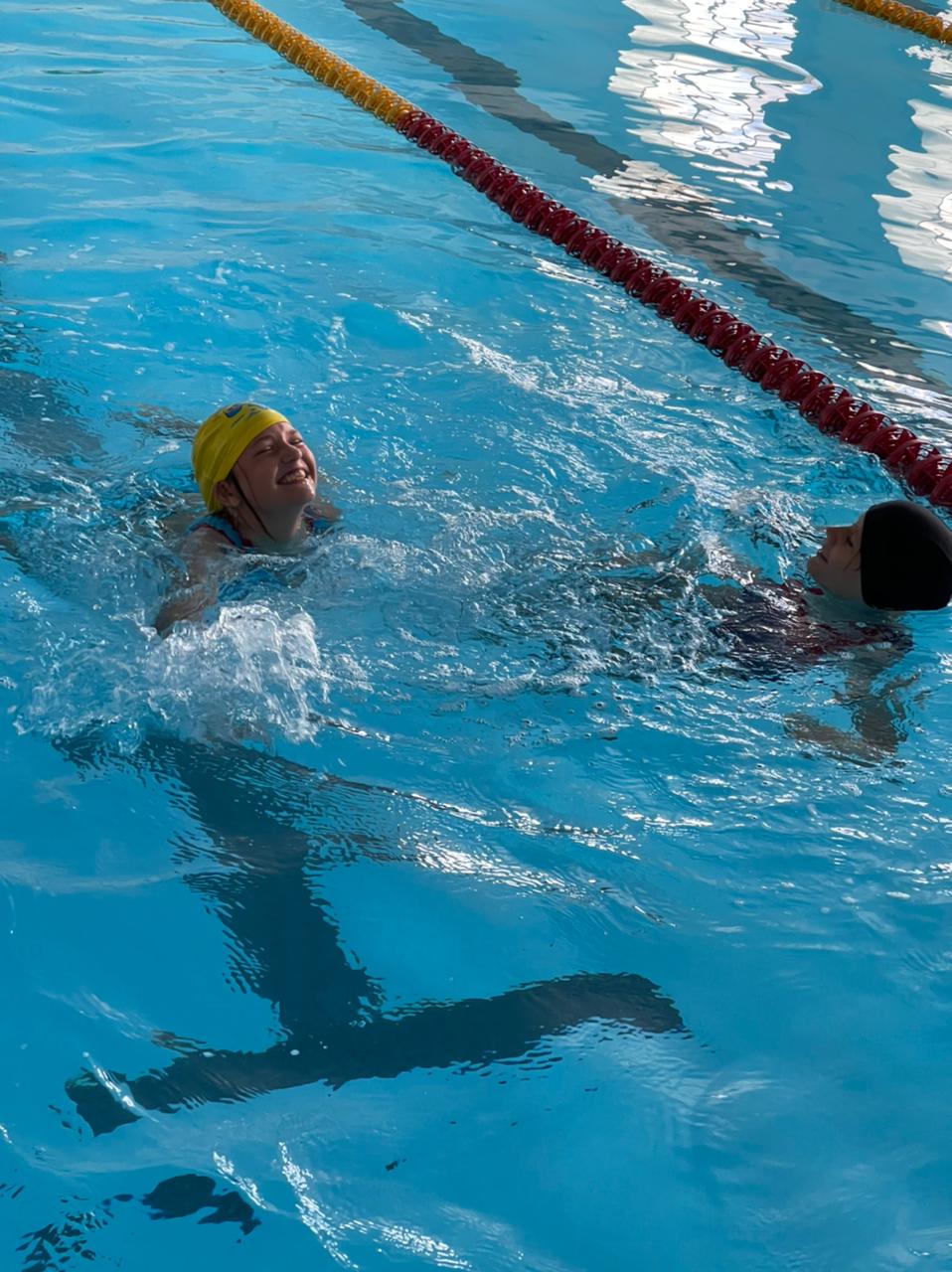 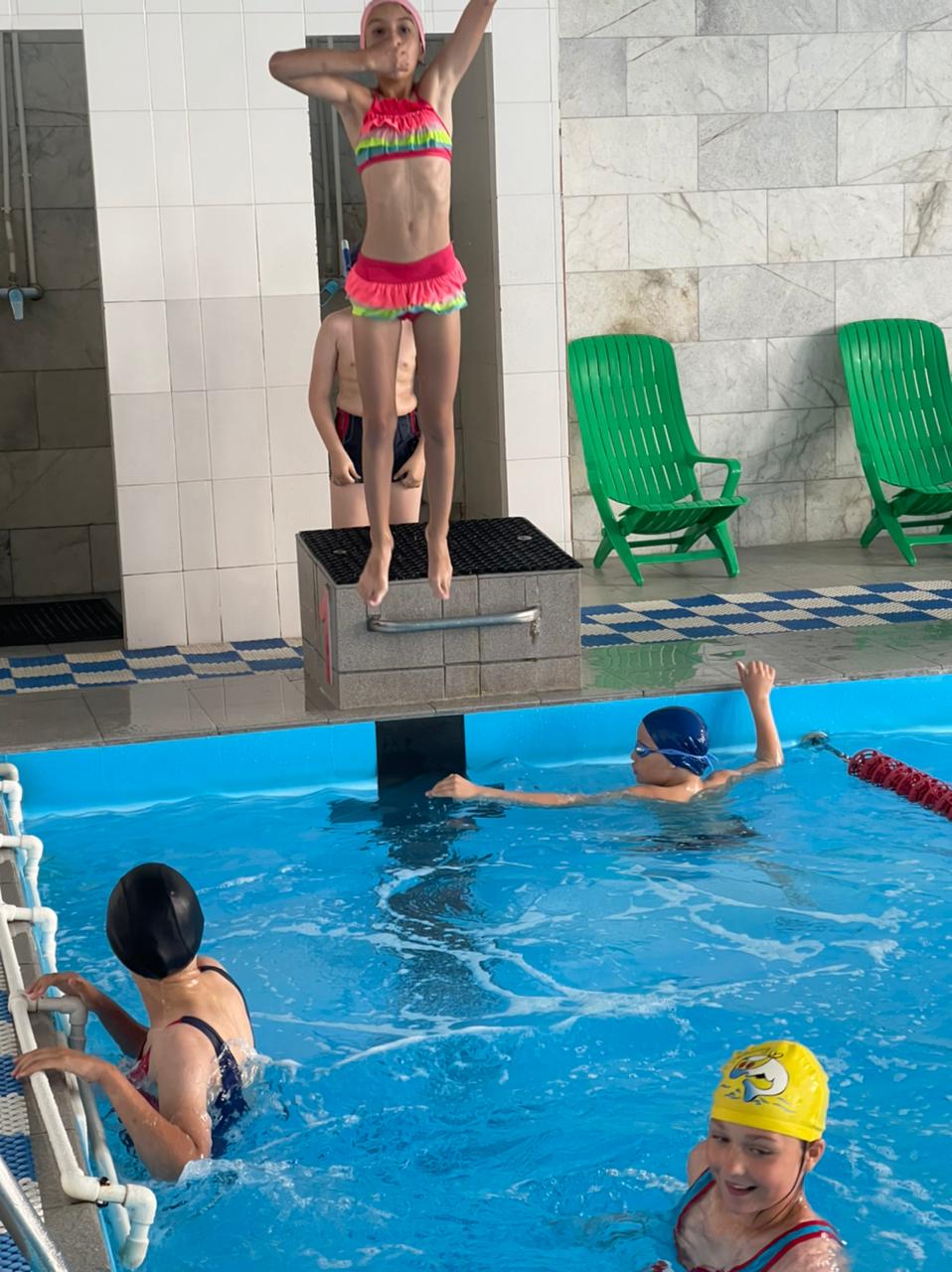 